 modulo di adesione 2022 
 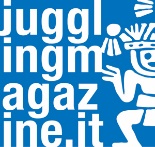 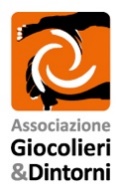  e supporto ai progetti 
 
COMPILARE IL MODULO IN MODO CHIARO E LEGGIBILE IN OGNI PARTE

MODULO PER ASSOCIAZIONI, ENTI, SCUOLEIo sottoscritto/a:                         					in rappresentanza di (ragione sociale dell'organizzazione):nome della scuola/progetto (se diverso dalla ragione sociale):con sede in (specificare via/piazza/etc.):CAP			Città							ProvinciaTel							Celle-mail						sito webCodice Fiscale 						P.IVAIndicare, se diverso dalla sede legale, il luogo presso cui ricevere le copie di Juggling Magazine:
Destinatario:  
                                                               
Indirizzo:(via/p.zza/etc + n.civico) CAP			Città							ProvinciaQUOTE SUPPORTO A JUGGLING MAGAZINE 2022	
50 € supporto annuale senza banner (cod. JM)

200 € supporto annuale con banner Basic (cod. JMBasic)
         400 € supporto annuale con banner Plus  (cod. JMPlus)               € supporto annuale con banner Max (cod. JMMax)DICHIARAZIONE DEL FIRMATARIO: Presa visione dello statuto, chiedo di aderire all’Ass. Giocolieri & Dintorni. Dichiaro inoltre di aver preso visione delle informative sul supporto ai progetti che intendo sostenere, disponibili sui siti web dei rispettivi progetti, e di avere inviato eventuale materiale qualora richiesto. Data				                    firmaModalità di pagamento, di cui allegare copia: inviare gli importi contrassegnati, in un’unica soluzione, a Ass.Giocolieri e Dintorni con bonifico bancario (Conto Banco Posta intestato a Ass. Giocolieri e Dintorni IBAN: IT60N0760103200000036726404). Le tariffe indicate sono tutte comprensive della quota associativa annuale.Nella causale del bonifico vanno indicate le seguenti cose in questo preciso ordine:Nome Ente (eventuali sigle, come ASD, APS, etc. vanno messe abbreviate e non per esteso)adesione 2022 e supportocodice del/dei progetti che si supporta: JM – JMBasic – JMPlus – JMMax). Esempio pratico: contributo istituzionale ENTE PincoPallo ASD per adesione 2022 e supporto JMBasicInviare questo MODULO compilato, unitamente alla RICEVUTA del versamento, a: jugglingmagazine@hotmail.com